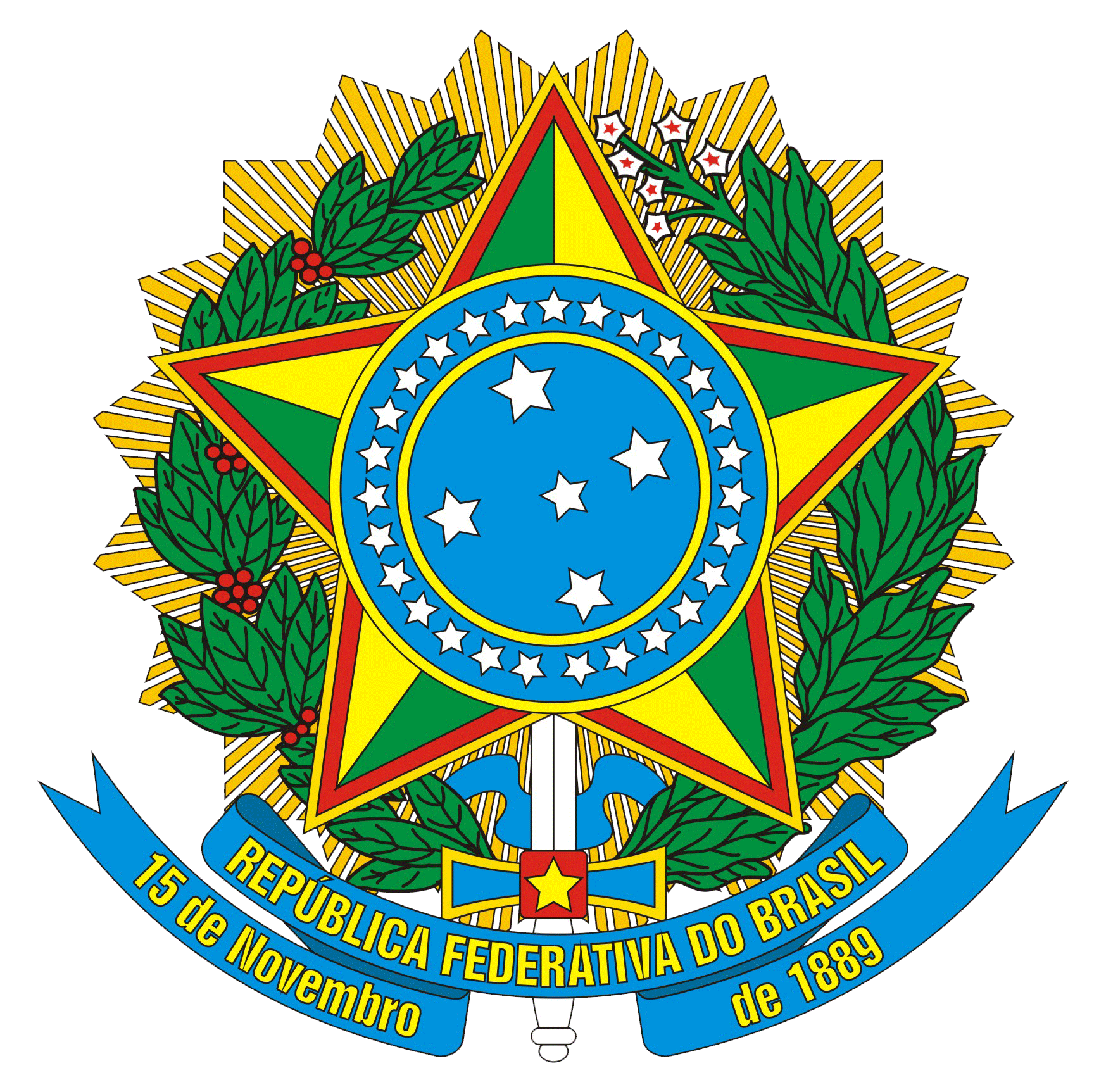 SERVIÇO PÚBLICO FEDERALUNIVERSIDADE FEDERAL DE SANTA CATARINAPRÓ-REITORIA DE ADMINISTRAÇÃO (PROAD)FICHA DE CONTROLE DE BENS DE SERVIDORESDATA: ____/____/_____                                                  Nº _____________ PROCESSO SPA Nº _________________________ (     ) REFERENTE AO PREGÃO UFSC Nº __________/______ (     ) CARONA →  PROC. LICIT. ______________/ UASG: ______ / PREGÃO:________/_____ (     ) COMPRA DIRETA (     ) INEXIGIBILIDADEFicha de controle de bens de natureza permanente, SOB GUARDA E RESPONSABILIDADEDE SERVIDOR na Universidade. Utilizada para registrar o TOMBAMENTOno Departamento de Gestão Patrimonial(DGP) da UFSC.                                          Florianópolis, _____ de _________________ de 2014. RESPONSÁVEL PELA DISTRIBUIÇÃO INTERNA NOS CENTROS/CAMPINome: Ramal: Departamento/Centro: NºITEMNOME DOMATERIALCOR(caso previsto no edital)QTDVALORTOTAL(R$)SERVIDOR RESPONSÁVEL(nome completo e SIAPE)DEPTO, CENTRO E LOCALDE DESTINO DO BEMRAMAL